Course RationaleDatabase Management Systems (DBMS) are vital components of modern information systems.  Database applications are pervasive and range in size from small in-memory databases to terra bytes or even larger in various applications domains.  The course focuses on the fundamentals of knowledgebase and relational database management systems, and the current developments in database theory and their practice.Course ObjectiveUpon successful completion of this course, students should be able to:Describe the fundamental elements of relational database management systems.Explain  the  basic  concepts  of  relational  data  model,  entity-relationship  model,  relational  database design, relational algebra and SQL. Design ER-models to represent simple database application scenarios Convert  the  ER-model  to  relational  tables,  populate  relational  database  and  formulate  SQL  queries on data. Improve the database design by normalization. Familiar   with   basic   database   storage   structures   and   access   techniques:   file   and   page   organizations, indexing methods including B tree, and hashing.Course Outcomes (CO’s)Program Outcomes (PO’s)Program Outcomes are reported in Appendix-I.CO-PO MappingCO Assessment SchemeStrategies and approaches to learningTeaching and Learning Activities (TLA)Course Schedule and StructureTextbookDatabase System Concept, Silbertz, Korth and Sudarshan (6th Ed. Or higher) Reference BooksOracle Database 10g: The Complete Reference, Author: KavinLoneyFundamentals of Relational Database Management Systems, Author: S. Sumathi and S. Esakkirajan. Course Plan/Lesson PlanAssessment Methods Grading SystemAdditional Support for StudentsStudent Portal: http://studentportal.diu.edu.bd/Academic Guidelineshttps://daffodilvarsity.edu.bd/article/academic-guidelinesRules and Regulations of DIUhttps://daffodilvarsity.edu.bd/article/rules-and-regulationCareer Development Center:https://cdc.daffodilvarsity.edu.bd/For general queries:http://daffodilvarsity.edu.bd/Program Outcomes and Assessment (PO)Program Outcomes (POs) are narrower statements that describe what students are expected to know and be able to do by the time of graduation. These relate to the knowledge, skills and attitudes that students acquire while progressing through the program. The program must demonstrate that by the time of graduation, students have attained a certain set of knowledge, skills and behavioral traits to some acceptable minimum level. The BAETE specifically requires that students acquire the following graduate attributes. 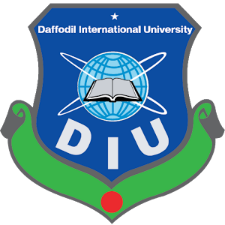 Daffodil International UniversityDepartment of Computer Science and Engineering (CSE)Course OutlineDaffodil International UniversityDepartment of Computer Science and Engineering (CSE)Course OutlineDaffodil International UniversityDepartment of Computer Science and Engineering (CSE)Course OutlineDaffodil International UniversityDepartment of Computer Science and Engineering (CSE)Course OutlineDaffodil International UniversityDepartment of Computer Science and Engineering (CSE)Course Outline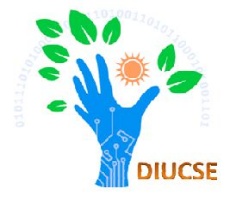 Course Code:CSE 311CSE 311CSE 311CSE 311CSE 311CSE 311CSE 311Course Title:Database Management SystemDatabase Management SystemDatabase Management SystemDatabase Management SystemDatabase Management SystemDatabase Management SystemDatabase Management SystemProgram:B.Sc. in CSEB.Sc. in CSEB.Sc. in CSEB.Sc. in CSEB.Sc. in CSEB.Sc. in CSEB.Sc. in CSEFaculty:Faculty of Science and  Information Technology (FSIT)Faculty of Science and  Information Technology (FSIT)Faculty of Science and  Information Technology (FSIT)Faculty of Science and  Information Technology (FSIT)Faculty of Science and  Information Technology (FSIT)Faculty of Science and  Information Technology (FSIT)Faculty of Science and  Information Technology (FSIT)Semester:FallFallYear:Year:202020202020Credit:33Contact Hour:Contact Hour:333Course Level:L3 T1L3 T1Prerequisite:Prerequisite:CSE 131, CSE 214CSE 131, CSE 214CSE 131, CSE 214Course Category:Core EngineeringCore EngineeringCore EngineeringCore EngineeringCore EngineeringCore EngineeringCore EngineeringInstructor Name:Rubaiya HafizRubaiya HafizRubaiya HafizRubaiya HafizRubaiya HafizRubaiya HafizRubaiya HafizDesignation:Assistant ProfessorAssistant ProfessorAssistant ProfessorAssistant ProfessorAssistant ProfessorAssistant ProfessorAssistant ProfessorEmail:Zahid.cse@diu.edu.bdZahid.cse@diu.edu.bdZahid.cse@diu.edu.bdZahid.cse@diu.edu.bdZahid.cse@diu.edu.bdZahid.cse@diu.edu.bdZahid.cse@diu.edu.bdOffice Address:Room-424, CSE Building, DIURoom-424, CSE Building, DIURoom-424, CSE Building, DIURoom-424, CSE Building, DIURoom-424, CSE Building, DIURoom-424, CSE Building, DIURoom-424, CSE Building, DIUClass Hours:SectionClass DayClass DayClass HoursClass HoursClass HoursClassroomClass Hours:O-1, O-2Class Hours:O-1, O-2Google or Moddle Classroom Code:CO1To be able to apply analytical skills to map out the conceptual design for a real-life problems and write database documentation, including data standards, procedures and definitions for the data dictionary.CO2To be able to draw the model of Relational Database using Entity Relationship (ER) model and explain the fundamental elements of Database management System.CO3To be ableto evaluate the logical design to translate into a specific data model and physical design to meet system storage requirements.CO4To be able to evaluate MSSQL/MySQL/Oracle features and MSSQL/MySQL/Oracle related productsfor maintaining the integrity and performance of enterprise databases.PO’sCO’sPO1PO2PO3PO4PO5PO6PO7PO8PO9PO10PO11PO12CO1233CO23CO332CO43Assessment TaskCO’sCO’sCO’sCO’sMark(Total=100)Assessment TaskCO1CO2CO3CO4Mark(Total=100)Attendance--------7Class Test (CT1, CT2, CT3)--------15Assignment--------5Presentation--------8Midterm Examination799--25Semester Final Examination510121340Total Mark12192113100TLA1Lectures twice a week using multimedia of different topics.TLA2Active discussion in class regarding efficient solving of the logical and mathematical problems.TLA3Group discussion and presentation regarding diverse problems and corresponding lectures.TLA4Evaluation of class performances to reach each student in a class for every topic.WeekLesson.TopicTeaching and Learning Activities (TLAi)Textbook& Video ReferenceRelated CO’s1Les. 1Database Introduction, Database History, Flat File Database, Data and Information, Database Applications Problems in Conventional File Processing System, Difficulty in accessing data, Integrity problems, Atomicity problems, Security problemsTLA1Silberschatz, Ch.1CO11Les. 2Relational Model?  Relational Model Concept, Relational Integrity Constraints, Operation in Relational ModelTLA1, TLA2Silberschatz, Ch.1 and Online ResourcesCO12Les. 3Level of Abstraction, Data Models, Database Languages File, Two Tier Architecture, Three Tier Architecture, all types of keys in relational DB Model.TLA1, TLA2SilberschatzCh.1CO1, CO32Les. 4Entity, Entity Type and Entity Set, Learn how to make ER model using symbolTLA1, TLA4Silbertz, Ch.7CO2, CO33(Class Test – 1, Assignment – 1)(Class Test – 1, Assignment – 1)(Class Test – 1, Assignment – 1)3Les. 5Entity Relationship to Schema Mapping FileTLA1Silbertz, Ch.7 and Online ResourcesCO2, CO33Les. 6Relational Algebra, Projection, selection, Join, Cartesian productsTLA1, TLA3Silbertz, Ch.1 and Ch.17CO1, CO24Les. 7CRUD (Create, Read, Update, Delete) operation  •Where and Order By Clause  •Group By ClauseTLA1Silbertz, Ch. 7CO24Les. 8The Basic Parts of Speech in SQL, Grouping thing together (GROUP BY, Having)Changing Data (Insert, Update, Merge & Delete )TLA3Silbertz, Ch.1, Ch. 3 and online resourcesCO45(Class Test – 2)(Class Test – 2)(Class Test – 2)5Les. 9Join Operation in DBMS File, INNER Join, Outer JoinTLA1, TLA2Silbertz, Ch.3CO4Les. 10SQL Join Operation Query  TLA1, TLA2Silbertz, Ch. 3 and Ch.6CO36Les. 11SQL Queries: Between and In, Exist and not exists, Like Operator, Group by with having clauseTLA1Silbertz, Ch.6CO2, CO36Les. 12Rename Operation, Order By, Set Operations, Nested Query Using Set OperationTLA1, TLA2Silbertz, Ch.6 and online resourcesCO2, CO37Les. 13Numeric Functions,Date & Time FunctionsTLA1, TLA3Silbertz, Ch.4CO2, CO37Les. 14Basic SQL queries: update and delete operationTLA1, TLA3Silbertz, Ch.3 and online resourcesCO2, CO38Les. 15Introduction to Nested Queries  TLA1Silbertz, Ch.14CO48Les. 16Introduction to Nested Queries  TLA1Silbertz, Ch.14CO4(MID–TERM EXAM)(MID–TERM EXAM)(MID–TERM EXAM)(MID–TERM EXAM)(MID–TERM EXAM)(MID–TERM EXAM)10Les. 17Stored Procedure and ViewsTLA1Silbertz, Ch.8CO4, CO310Les. 18Stored Procedure and ViewsTLA1Silbertz, Ch.8CO4, CO310(Class Test-3, Assignment – 2)(Class Test-3, Assignment – 2)(Class Test-3, Assignment – 2)10Les. 19First Normalization; Second Normal Form Relation; Third Normal Form;TLA1Silbertz, Ch.8CO310Les. 20First Normalization; Second Normal Form Relation; Third Normal Form;TLA1, TLA2Silbertz, Ch.15CO311Les. 21Introduction to Database TransactionTLA1Silbertz, Ch.15 and Ch.10CO511Les. 22SQL Transaction TLA1Silbertz, Ch.5CO412Les. 23Trigger in DatabaseTLA1Silbertz, Ch.11CO512Les. 24SQL injectionTLA1Silbertz, Ch.19 and online resources--(FINAL EXAM)(FINAL EXAM)(FINAL EXAM)(FINAL EXAM)(FINAL EXAM)(FINAL EXAM)Numerical GradeLetter GradeGrade Point80-100A+4.0075-79A3.7570-74A-3.5065-69B+3.2560-64B3.0055-59B-2.7550-54C+2.5045-49C2.2540-44D2.00Less than 40F0.00PO1: Engineering knowledgeApply the knowledge of mathematics, science, engineering fundamentals and an engineering specialization to the solution of complex engineering problems. PO2:  Problem analysis:Identify, formulate, research the literature and analyze complex engineering problems and reach substantiated conclusions using first principles of mathematics, the natural sciences and the engineering sciences. PO3: Design/development of solutions:Design solutions for complex engineering problems and design system components or processes that meet the specified needs with appropriate consideration for public health and safety as well as cultural, societal and environmental concerns. PO4: Investigation:Conduct investigations of complex problems, considering design of experiments, analysis and interpretation of data and synthesis of information to provide valid conclusions. PO5: Modern tool usage:Create, select and apply appropriate techniques, resources and modern engineering and IT tools including prediction and modeling to complex engineering activities with an understanding of the limitations. PO6: The engineer and society:Apply reasoning informed by contextual knowledge to assess societal, health, safety, legal and cultural issues and the consequent responsibilities relevant to professional engineering practice. PO7:Environment and sustainability:Understand the impact of professional engineering solutions in societal and environmental contexts and demonstrate the knowledge of, and need for sustainable development. PO8: Ethics:Apply ethical principles and commit to professional ethics, responsibilities and the norms of the engineering practice. PO9: Individual work and teamwork:Function effectively as an individual and as a member or leader of diverse teams as well as in multidisciplinary settings. PO10:  Communication:Communicate effectively about complex engineering activities with the engineering community and with society at large. Be able to comprehend and write effective reports, design documentation, make effective presentations and give and receive clear instructions. PO11: Project management and finance:Demonstrate knowledge and understanding of the engineering and management principles and apply these to one’s own work as a member or a leader of a team to manage projects in multidisciplinary environments. PO12: Life-long learning:Recognize the need for and have the preparation and ability to engage in independent, life-long learning in the broadest context of technological change.